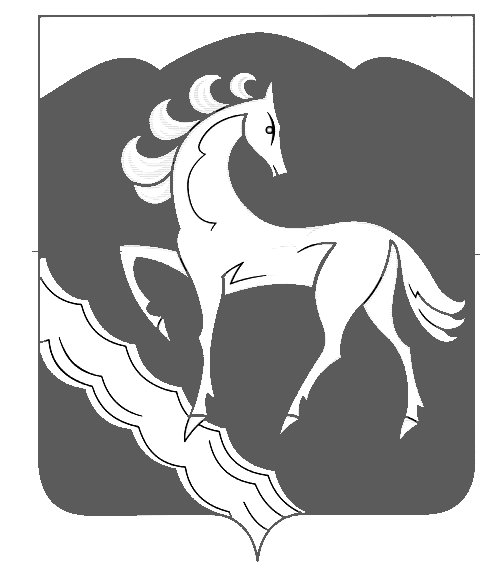 АДМИНИСТРАЦИЯМУНИЦИПАЛЬНОГО ОБРАЗОВАНИЯ КУВАНДЫКСКИЙ ГОРОДСКОЙ ОКРУГ ОРЕНБУРГСКОЙ ОБЛАСТИПОСТАНОВЛЕНИЕ07.07.2021                                                                                                   № 860-пОб утверждении Порядка предоставления платных образовательных услуг муниципальными образовательными организациямиКувандыкского городского округа Оренбургской областиВ соответствии с частью 9 статьи 54 Федерального закона от 29.12.2012 № 273-ФЗ «Об образовании в Российской Федерации», постановлением Правительства Российской Федерации от 15.09.2020 № 1441 «Об утверждении Правил оказания платных образовательных услуг» и пункта 3 части 1 статьи 28 Устава муниципального образования Кувандыкский городской округ Оренбургской области:1. Утвердить Порядок предоставления платных образовательных услуг муниципальными образовательными организациями Кувандыкского городского округа Оренбургской области согласно приложению.2. Контроль за исполнением настоящего постановления возложить на заместителя главы администрации муниципального образования Кувандыкский городской округ Оренбургской области по социальным вопросам Г.Г.Ремнёва3. Настоящее постановление подлежит включению в областной регистр муниципальных нормативных правовых актов.4. Постановление вступает в силу со дня его официального опубликования. Глава Кувандыкского городского округа                                            В.Д.Пауков                                                                                         Приложение                                                                            к постановлению администрации                                                                       муниципального образования                                                                       от 07.07.2021 № 860-п  Порядок  предоставления платных образовательных услуг муниципальными образовательными организациямиКувандыкского городского округ Оренбургской области Общие положения1.1. Настоящий Порядок предоставления платных образовательных услуг муниципальными образовательными организациями Кувандыкского городского округа Оренбургской области (далее - Порядок) разработан в  соответствии с частью 9 статьи 54 Федерального закона от 29.12.2012 № 273-ФЗ «Об образовании в Российской Федерации», Законом Российской Федерации от 07.02.1992 № 2300-1 «О защите прав потребителей», постановлением Правительства Российской Федерации от 15.09.2020 г. № 1441 «Об утверждении Правил оказания платных образовательных услуг» и регулирует порядок оказания платных образовательных услуг в сфере дошкольного, общего и дополнительного образования детей.1.2. Понятия, используемые в настоящем Порядке:«заказчик» - физическое и (или) юридическое лицо, имеющее намерение заказать либо заказывающее платные образовательные услуги для себя или иных лиц на основании договора;«исполнитель» - организация, осуществляющая образовательную деятельность и предоставляющая платные образовательные услуги обучающемуся (к организации, осуществляющей образовательную деятельность, приравниваются индивидуальные предприниматели, осуществляющие образовательную деятельность);«недостаток платных образовательных услуг» - несоответствие платных образовательных услуг или обязательным требованиям, предусмотренным законом либо в установленном им порядке, или условиям договора (при их отсутствии или неполноте условий обычно предъявляемым требованиям), или целям, для которых платные образовательные услуги обычно используются, или целям, о которых исполнитель был поставлен в известность заказчиком при заключении договора, в том числе оказания их не в полном объеме, предусмотренном образовательными программами (частью образовательной программы);«обучающийся» - физическое лицо, осваивающее образовательную программу;«платные образовательные услуги» - осуществление образовательной деятельности по заданиям и за счет средств физических и (или) юридических лиц по договорам об образовании, заключаемым при приеме на обучение (далее – договор); "существенный недостаток платных образовательных услуг" - неустранимый недостаток или недостаток, который не может быть устранен без несоразмерных расходов или затрат времени, или выявляется неоднократно, или проявляется вновь после его устранения.1.3. Настоящий Порядок распространяется на следующие типы муниципальных образовательных организаций Кувандыкского городского округа Оренбургской области (далее – Организации), оказывающих Заказчику в соответствии с законодательством об образовании:- дошкольные образовательные организации;- общеобразовательные организации;- организации дополнительного образования детей;1.4. К платным дополнительным образовательным услугам, предоставляемым Организациями, относятся:- преподавание специальных курсов и циклов дисциплин по различным предметам сверх часов и сверх программ, предусмотренных учебным планом;- репетиторство с обучающимися другой образовательной организации;- курсы, семинары, консультации (компьютерные, иностранного языка и др.);- кружки, студии, группы, школы по обучению и приобщению детей к знанию мировой культуры, художественно-эстетического, научного, технического и прикладного творчества (шахматный, танцевальный, художественный кружки, секции и т.п.);- создание различных учебных групп и методов специального обучения детей в т.ч. с отклонениями в развитии, по адаптации детей к условиям школьной жизни, подготовке дошкольников к поступлению в школу, группы выходного и праздничного дня, группы вечернего и кратковременного пребывания;- информационные услуги, в т.ч. Интернет;- спортивные секции и группы (аэробика, ритмика, спортивные, единоборства, волейбол, баскетбол, мини-футбол, теннис, общефизическая подготовка и т.д., в т.ч. занятия в тренажерных залах);1.5. К платным услугам, предоставляемым Организациями, не относятся:- снижение установленной наполняемости классов (групп), деление их на подгруппы при реализации основных образовательных программ;- реализация основных общеобразовательных программ повышенного уровня и направленности общеобразовательными школами (классами) с углубленным изучением отдельных предметов, дошкольными образовательными учреждениями в соответствии с их статусом;- факультативные, индивидуальные и групповые занятия, курсы по выбору за счет часов, отведенных в основных общеобразовательных программах.Привлечение на эти цели средств Заказчиков не допускается.1.6. Платные образовательные услуги не могут быть оказаны вместо образовательной деятельности, финансовое обеспечение которой осуществляется за счет бюджетных ассигнований федерального бюджета, бюджета субъекта Российской Федерации, местного бюджета.1.7. Организации, осуществляющие образовательную деятельность за счет бюджетных ассигнований федерального бюджета, бюджета субъекта Российской Федерации, местного бюджета, вправе осуществлять за счет средств физических и (или) юридических лиц платные образовательные услуги, не предусмотренные установленным муниципальным заданием либо соглашением о предоставлении субсидии на возмещение затрат, на одинаковых при оказании одних и тех же услуг условиях.1.8. Отказ Заказчика от предлагаемых ему Исполнителем дополнительных платных образовательных услуг, не предусмотренных в ранее заключенном сторонами договором, не может быть причиной изменения объема и условий уже предоставляемых ему исполнителем образовательных услуг по ранее заключенному договору.1.9. Исполнитель обязан обеспечить Заказчику и обучающемуся оказание платных образовательных услуг в полном объеме в соответствии с образовательными программами (частью образовательной программы) и условиями договора.1.10. Исполнитель вправе снизить стоимость платных образовательных услуг по договору с учетом покрытия недостающей стоимости платных образовательных услуг за счет средств Исполнителя, в том числе средств, полученных от приносящей доход деятельности, добровольных пожертвований и целевых взносов физических и (или) юридических лиц. Основания и порядок снижения стоимости платных образовательных услуг устанавливаются локальным нормативным актом и доводятся до сведения заказчика и обучающегося. 1.11. Увеличение стоимости платных образовательных услуг после заключения договора не допускается, за исключением увеличения стоимости указанных услуг с учетом уровня инфляции, предусмотренного основными характеристиками федерального бюджета на очередной финансовый год и плановый период.    Условия предоставления платных услугОрганизация вправе оказывать платные услуги в соответствии с настоящим Порядком при следующих условиях:2.1. В уставе Организации должны быть указаны:- перечень платных услуг (организация определяет самостоятельно) и порядок их предоставления.2.2. Для предоставления платных услуг допускается использовать учебные и другие помещения образовательной организации в часы, не предусмотренные расписанием учебных занятий в рамках основной образовательной деятельности.2.3. Платные услуги осуществляются штатной численностью работников Организации.2.4. Организация, осуществляющая деятельность по оказанию платных услуг, обязана:- открыть лицевой счет по учету средств от предпринимательской и иной приносящей доход деятельности в установленном порядке;- организовать раздельный учет рабочего времени педагогических работников, ведущих основную образовательную деятельность за счет средств соответствующего бюджета, и педагогических работников, оказывающих платные дополнительные образовательные услуги;- организовать раздельный учет материальных затрат, связанных с основной образовательной деятельностью, и материальных затрат, связанных с оказанием платных дополнительных образовательных услуг;- предоставлять в полном объеме образовательные услуги, предусмотренные соответствующими образовательными программами и государственными образовательными стандартами.Порядок организации предоставления платных услуг3.1. При наличии условий, перечисленных в разделе 2 настоящего Порядка, Организации для осуществления предоставления платных услуг необходимо:- изучить спрос на платные услуги и определить предполагаемый контингент;- разработать и утвердить по каждому виду платную образовательную программу. Составить и утвердить учебные планы платных услуг. Количество часов, предлагаемых Организацией в качестве платной услуги, должно соответствовать возрастным и индивидуальным особенностям Потребителя;- определить требования к представлению Заказчиком документов, необходимых при оказании платной услуги: документ, удостоверяющий личность Заказчика, заявления Заказчика;- для ознакомления Заказчиков подготовить прейскурант на платные услуги, утвержденный Учредителем, с указанием стоимости одной услуги на человека (занятия, месяца) и представить его Заказчику;- заключить договор на оказание платных услуг;- издать приказ руководителя Организации об организации конкретных видов платных услуг, определяющий кадровый состав, занятый предоставлением этих услуг, учебную нагрузку преподавателей, помещения для занятий, утверждающий расписание занятий (другое по усмотрению Организации. В приказе назначить ответственного за организацию платных услуг с обозначением круга его обязанностей;- составить и утвердить в установленном порядке план финансово-хозяйственной деятельности по платным услугам на текущий финансовый год.Информация о платных услугах, порядок заключения договоров4.1. Исполнитель обязан до заключения договора и в период его действия представлять Заказчику достоверную информацию о себе и об оказываемых платных образовательных услугах, обеспечивающую возможность их правильного выбора.4.2. Исполнитель обязан довести до Заказчика информацию, содержащую сведения о предоставлении платных образовательных услуг в порядке и объеме, которые предусмотрены Законом Российской Федерации «О защите прав потребителей» и Федеральным законом «Об образовании в Российской Федерации».4.3. Информация, предусмотренная пунктами 4.1. и 4.2. настоящего Порядка, предоставляется исполнителем в месте фактического осуществления образовательной деятельности, а также при наличии, в месте нахождения филиала организации, осуществляющей образовательную деятельность.  4.4. Договор заключается в простой письменной форме и содержит следующие сведения:а) полное наименование Исполнителя – юридического лица;б) место нахождения Исполнителя;в) наименования или фамилия, имя, отчество (при наличии) Заказчика, телефон (при наличии) Заказчика и (или) законного представителя обучающегося;г) место нахождения или место жительства Заказчика и (или) законного представителя обучающегося;д) фамилия, имя, отчество (при наличии) представителя Исполнителя и (или) Заказчика, реквизиты документа, удостоверяющего полномочия представителя Исполнителя и (или) Заказчика;е) фамилия, имя, отчество (при наличии) обучающегося, его место жительства, телефон (указываются в случае оказания платных образовательных услуг в пользу обучающегося, не являющегося Заказчиком по договору, при наличии);ж) права, обязанности и ответственность Исполнителя, Заказчика и обучающегося;з) полная стоимость образовательных услуг по договору, порядок их оплаты;и) сведения о лицензии на осуществление образовательной деятельности (наименование лицензирующего органа, номер и дата регистрации лицензии), если иное не предусмотрено законодательством Российской Федерации;к) вид, уровень и (или) направленность образовательной программы (часть образовательной программы определенных уровня, вида и (или) направленности);л) форма обучения;м) сроки освоения образовательной программы или части образовательной программы по договору (продолжительность обучения по договору);н) вид документа (при наличии), выдаваемого обучающемуся после успешного освоения им соответствующей образовательной программы (части образовательной программы);о) порядок изменения и расторжения договора;п) другие необходимые сведения, связанные со спецификой оказываемых платных образовательных услуг.4.5. Договор не может содержать условия, которые ограничивают права лиц, имеющих право на получение образования определенных уровня и направленности и подавших заявление о приеме на обучение (далее – поступающие), и обучающихся или снижают уровень предоставления им гарантий по сравнению с условиями, установленными законодательством Российской Федерации об образовании. Если условия, ограничивающие права поступающих и обучающихся или снижающие уровень предоставления им гарантий, включены в договор, такие условия не подлежат применению. 4.6. Сведения, указанные в договоре, должны соответствовать информации, размещенной на официальном сайте образовательной организации в информационно-телекоммуникационной сети «Интернет» на дату заключения договора.4.7. Договор составляется в двух экземплярах, один из которых находится в Организации, другой - у Заказчика согласно примерной форме договора (приложение № 1). 4.8. Договор с Заказчиком на оказание платных услуг заключается в каждом конкретном случае персонально на определенный срок. В течение оговоренного периода возможно заключение дополнительных соглашений к договору по стоимости обучения. Договор является отчетным документом и должен храниться в образовательных организациях не менее 5 лет.5. Порядок расходования и учета средств от оказания платных услуг5.1. Денежные средства, полученные от оказания платных услуг, аккумулируются на лицевом счете Исполнителя.5.2. Исполнитель в праве по своему усмотрению расходовать денежные средства, полученные от приносящей доход деятельности, в соответствии с планом финансово-хозяйственной деятельности.5.3. Приоритетными направлениями расходования полученных от платных услуг денежных средств являются:- материально-техническое развитие;- заработная плата педагогических работников и начисления на выплаты по оплате труда;- оплата коммунальных услуг.5.4. При расчетах с юридическими лицами стоимость оказанных услуг подтверждается квитанцией об оплате с отметкой кредитной организации либо копией платежного поручения с отметкой кредитной организации.5.5. Доход от оказания платных услуг планируется Организацией исходя из базы предыдущего года с учетом ожидаемого роста (снижения) физических объемов услуг и индекса роста (снижения) цен на услуги.5.6. Организации, осуществляющие деятельность по оказанию платных услуг, обязаны вести статистический и бухгалтерский учет, а также составлять требуемую отчетность раздельно по основной деятельности и платным услугам и представлять соответствующую отчетность в установленном законодательством порядке.5.7. Учет оказываемых платных услуг осуществляется в соответствии с Инструкцией по бюджетному учету, утвержденной Приказом Министерства финансов Российской Федерации.6. Ответственность Исполнителя и Заказчика 6.1. За неисполнение либо ненадлежащее исполнение обязательств по договору Исполнитель и Заказчик несут ответственность, предусмотренную договором и законодательством Российской Федерации.6.2. При обнаружении недостатка платных образовательных услуг, в том числе оказания их не в полном объеме, предусмотренном образовательными программами (частью образовательной программы), Заказчик вправе по своему выбору потребовать:а) безвозмездного оказания образовательных услуг;б) соразмерного уменьшения стоимости оказания платных образовательных услуг;в) возмещения понесенных им расходов по устранению недостатков, оказанных платных образовательных услуг своими силами или третьими лицами.6.3. Заказчик вправе отказаться от исполнения договора и потребовать полного возмещения убытков, если в установленный договором срок недостатки платных образовательных услуг не устранены Исполнителем. Заказчик также вправе отказаться от исполнения договора, если им обнаружен существенный недостаток оказанных платных образовательных услуг или иные существенные отступления от условий договора.6.4. Если Исполнитель нарушил сроки оказания платных образовательных услуг (сроки начала и (или) окончания платных образовательных услуг и (или) промежуточные сроки оказания платной образовательной услуги) либо если во время оказания платных образовательных услуг стало очевидным, что они не будут осуществлены в срок, Заказчик вправе по своему выбору:а) назначить Исполнителю новый срок, в течении которого Исполнитель должен приступить к оказанию платных образовательных услуг и (или) заключить оказание платных образовательных услуг;б) поручить оказать платные образовательные услуги третьим лицам за разумную цену и потребовать от исполнителя возмещения понесенных расходов;в) потребовать уменьшения стоимости платных образовательных услуг;г) расторгнуть договор.6.5.  Заказчик вправе потребовать полного возмещения убытков, причиненных ему в связи с нарушением сроков начала и (или) окончания оказания платных образовательных услуг, а также в связи с недостатками платных образовательных услуг.6.6. По инициативе Исполнителя договор может быть расторгнут в одностороннем порядке в следующих случаях:а) применение к обучающемуся, достигшему возраста 15 лет, отчисления как мера дисциплинарного взыскания;б) установление нарушения порядка приема в осуществляющую образовательную деятельность организацию, повлекшего по вине обучающегося его незаконное зачисление в эту образовательную организацию;  г) просрочка оплаты стоимости платных образовательных услуг;д) невозможность надлежащего исполнения обязательств по оказанию платных образовательных услуг вследствие действий (бездействия) обучающегося. 6.7. Контроль за деятельностью Организации по оказанию платных услуг осуществляет управление образования администрации муниципального образования Кувандыкский городской округ Оренбургской области (далее – Управление образования).6.8. Управление образования вправе приостановить деятельность Организации по оказанию платных услуг, если эта деятельность осуществляется в ущерб основной деятельности Организации.7. Заключительные положения7.1. Во всех случаях, не предусмотренных настоящим Положением, следует руководствоваться действующим законодательством Российской Федерации.                                                                     Приложение № 1                                                              к Порядку предоставления                                                                        платных образовательных услуг                                                                               муниципальными образовательными                                                                      организациями Кувандыкского                                               городского округ                                                       Оренбургской областиПРИМЕРНАЯ ФОРМА ДОГОВОРА ОБ ОКАЗАНИИ ПЛАТНЫХ ОБРАЗОВАТЕЛЬНЫХ УСЛУГ МУНИЦИПАЛЬНЫМИ ОБРАЗОВАТЕЛЬНЫМИ ОРГАНИЗАЦИЯМИ _____________________________________             "____" ____________ ____ г.    (место заключения договора)                   (дата заключения договора)    Образовательная организация _____________________________________________                               (полное наименование организации как в Уставе)___________________________________________ (в дальнейшем - Исполнитель) наосновании лицензии № ______________, выданной ________________________________________________________________________________________________________                 (наименование органа, выдавшего лицензию)на срок с "___" __________ г. до "___" _______________ г. и свидетельства огосударственной аккредитации № __________, выданного _________________________________________________________________________________________________              (наименование органа, выдавшего свидетельство)на срок с "_____" _________________ г. до "_____" _________________ г. (дляобщеобразовательных учреждений, прошедших государственную аккредитацию), влице _____________________________________________________________________,                    (должность, фамилия, имя и отчество)действующего на основании устава Исполнителя, с одной стороны, и _____________________________________________________________________________________         (фамилия, имя, отчество и статус родителя (законного представителя)   несовершеннолетнего - мать, отец, опекун, попечитель, уполномоченный  представитель органа опеки и попечительства или учреждение социальной    защиты, в котором находится нуждающийся в опеке или попечительстве  несовершеннолетний, либо лица, действующего на основании доверенности,                     выданной законным представителем)(в дальнейшем - Заказчик) и ______________________________________________                             (фамилия, имя, отчество несовершеннолетнего,                                  достигшего 14-летнего возраста)(в дальнейшем - Обучающийся), с другой стороны, заключили настоящий договор о нижеследующем:Предмет договораИсполнитель предоставляет, а Заказчик оплачивает дополнительные образовательные услуги, наименование и количество которых определено в приложении N 1, являющемся неотъемлемой частью настоящего договора (в приложении указать наименование учебных дисциплин, формы проведения занятий и количество учебных часов). Срок обучения в соответствии с рабочим учебным планом (индивидуально, в группе) составляет _________2. Обязанности ИсполнителяИсполнитель обязан:2.1. Организовать и обеспечить надлежащее исполнение услуг, предусмотренных разделом 1 настоящего договора. Дополнительные образовательные услуги оказываются в соответствии с учебным планом, годовым календарным учебным графиком и расписанием занятий, разрабатываемыми Исполнителем.2.2. Обеспечить для проведения занятий помещения, соответствующие санитарным и гигиеническим требованиям, а также оснащение, соответствующее обязательным нормам и правилам, предъявляемым к образовательному процессу.2.3. Во время оказания дополнительных образовательных услуг проявлять уважение к личности Потребителя, оберегать его от всех форм физического и психологического насилия, обеспечить условия укрепления нравственного, физического и психологического здоровья, эмоционального благополучия Потребителя с учетом его индивидуальных особенностей.2.4. Сохранить место за Потребителем (в системе оказываемых общеобразовательным учреждением дополнительных образовательных услуг) в случае его болезни, лечения, карантина, отпуска родителей, каникул и в других случаях пропуска занятий по уважительным причинам.2.5. Уведомить Заказчика о нецелесообразности оказания Потребителю образовательных услуг в объеме, предусмотренном разделом 1 настоящего договора, вследствие его индивидуальных особенностей, делающих невозможным или педагогически нецелесообразным оказание данных услуг.3. Обязанности Заказчика3.1. Своевременно вносить плату за предоставленные услуги, указанные в разделе 1 настоящего договора.3.2. При поступлении Потребителя в общеобразовательное учреждение и в процессе его обучения своевременно предоставлять все необходимые документы, предусмотренные уставом общеобразовательного учреждения.3.3. Незамедлительно сообщать руководителю Исполнителя об изменении контактного телефона и места жительства.3.4. Извещать руководителя Исполнителя об уважительных причинах отсутствия Потребителя на занятиях.3.5. По просьбе Исполнителя приходить для беседы при наличии претензий Исполнителя к поведению Потребителя или его отношению к получению дополнительных образовательных услуг.3.6. Проявлять уважение к педагогам, администрации и техническому персоналу Исполнителя.3.7. Возмещать ущерб, причиненный Потребителем имуществу Исполнителя, в соответствии с законодательством Российской Федерации.3.8. Обеспечить Потребителя за свой счет предметами, необходимыми для надлежащего исполнения Исполнителем обязательств по оказанию дополнительных образовательных услуг, в количестве, соответствующем возрасту и потребностям Потребителя.3.9. В случае выявления заболевания Потребителя (по заключению учреждений здравоохранения либо медицинского персонала Исполнителя) освободить Потребителя от занятий и принять меры по его выздоровлению.3.10. Для договора с участием Потребителя, не достигшего 14-летнего возраста, обеспечить посещение Потребителем занятий согласно учебному расписанию.4. Обязанности Потребителя (для договора с Потребителем, достигшим 14-летнего возраста)Потребитель обязан:4.1. Посещать занятия, указанные в учебном расписании.4.2. Выполнять задания по подготовке к занятиям, даваемые педагогами общеобразовательного учреждения.4.3. Соблюдать учебную дисциплину и общепринятые нормы поведения, в частности, проявлять уважение к педагогам, администрации и техническому персоналу Исполнителя и другим обучающимся, не посягать на их честь и достоинство.4.4. Бережно относиться к имуществу Исполнителя.5. Права Исполнителя, Заказчика, Потребителя5.1. Исполнитель вправе отказать Заказчику и Потребителю в заключении договора на новый срок по истечении действия настоящего договора, если Заказчик, Потребитель в период его действия допускали нарушения, предусмотренные гражданским законодательством и настоящим договором и дающие Исполнителю право в одностороннем порядке отказаться от исполнения договора.5.2. Заказчик вправе требовать от Исполнителя предоставления информации:- по вопросам, касающимся организации и обеспечения надлежащего исполнения услуг, предусмотренных разделом 1 настоящего договора, образовательной деятельности Исполнителя и перспектив ее развития;- об успеваемости, поведении, отношении Потребителя к учебе и его способностях в отношении обучения по отдельным предметам учебного плана.Заказчик и Потребитель, надлежащим образом исполнившие свои обязательства по настоящему договору, имеют преимущественное право на заключение договора на новый срок по истечении срока действия настоящего договора.5.3. Потребитель вправе:- обращаться к работникам Исполнителя по всем вопросам деятельности образовательного учреждения;- получать полную и достоверную информацию об оценке своих знаний и критериях этой оценки;- пользоваться имуществом Исполнителя, необходимым для обеспечения образовательного процесса, во время занятий, предусмотренных расписанием.6. Оплата услуг 6.Заказчик ____________________________________________________________                                                                 (указать период оплаты - ежемесячно, ежеквартально, по четвертям, полугодиям или                                                                                                   иной платежный период)в рублях оплачивает услуги, указанные в разделе 1 настоящего договора, в сумме _____________________________________________________________________(указать денежную сумму в рублях либо эквивалентной определенной суммев иностранной валюте по курсу Центробанка России на день платежа)6.2. Оплата производится ______________________________________________(указать время оплаты, например, не позднее определенного числа периода, Подлежащего оплате, или не позднее определенного числа периода, предшествующего (следующего) за периодом оплаты)в безналичном порядке на счет Исполнителя в банке или казначействе. Оплата услуг удостоверяется Исполнителем ___________________________________________________(указать документ, подтверждающий оплату, выдаваемый Заказчику Исполнителем)6.3. На оказание образовательных услуг, предусмотренных настоящим договором, может быть составлена смета. Составление такой сметы по требованию Потребителя или Исполнителя обязательно. В этом случае смета становится частью договора.7. Основания изменения и расторжения договора7.1. Условия, на которых заключен настоящий договор, могут быть изменены либо по соглашению сторон, либо в соответствии с действующим законодательством Российской Федерации.7.2. Потребитель, достигший 14-летнего возраста, вправе в любое время расторгнуть настоящий договор только с письменного согласия законных представителей при условии оплаты Исполнителю фактически понесенных расходов и услуг, оказанных до момента отказа.От имени Потребителя в возрасте от 6 до 14 лет договор в любое время может быть расторгнут Заказчиком при условии, указанном в абзаце 1 настоящего пункта.7.3. Настоящий договор может быть расторгнут по соглашению сторон. По инициативе одной из сторон договор может быть расторгнут по основаниям, предусмотренным действующим законодательством Российской Федерации.7.4.   Помимо   этого, Исполнитель вправе отказаться от исполнения договора, если Заказчик нарушил сроки оплаты услуг по настоящему договору __________________(указать срок или количество, или иные условия просрочки либо неоднократно нарушает Иные обязательства, предусмотренные п. 3 настоящего договора, что явно затрудняет исполнение обязательств Исполнителем и нарушает права и законные интересы обучающихся и работников Исполнителя)7.5.  Если Потребитель своим поведением систематически нарушает права и законные интересы других обучающихся и работников Исполнителя, расписание занятий   или   препятствует   нормальному осуществлению образовательного процесса, Исполнитель вправе отказаться от исполнения договора, когда после _________________                                                                                                                                          (указать количество)предупреждений   Потребитель не устранил указанные нарушения.  Договор считается расторгнутым со дня письменного уведомления Исполнителем Заказчика (Потребителя) об отказе от исполнения договора.8. Ответственность за неисполнение или ненадлежащее исполнение обязательств по настоящему договору8.1. В случае неисполнения или ненадлежащего исполнения сторонами обязательств по настоящему договору они несут ответственность, предусмотренную гражданским законодательством и законодательством о защите прав потребителей, на условиях, установленных этим законодательством.9. Срок действия договора и другие условия9.1. Настоящий договор вступает в силу со дня его заключения сторонами и действует до "__" ___________ ________ г.9.2. Договор составлен в двух экземплярах, имеющих равную юридическую силу.10. Подписи сторонИсполнитель                                       Заказчик                     Потребитель, достигший                                                                                                 14-летнего возраста________________________   _____________________   ______________________  (полное наименование                            (Ф.И.О.)                        (Ф.И.О.)________________________   _____________________   ______________________    образовательного      учреждения)________________________   _____________________   ______________________  (юридический адрес)                  (паспортные данные)      (паспортные данные)________________________   _____________________   ______________________________________________   _____________________   ______________________ (банковские реквизиты)                           (адрес места               (адрес места                                                                       жительства)              жительства)________________________   _____________________   ______________________или счет в казначействе)              контактный телефон)________________________   _____________________   _____________________             (подпись)                                     (подпись)                       (подпись)М.П.                                                                                                        Приложение № 1 
                                                                                                         к примерной форме договора----+---------------+--------------------+---------------+-----------------¦N  ¦Наименование   ¦Форма предоставления¦Наименование   ¦Количество часов¦¦п/п¦образовательных¦(оказания) услуг    ¦программы      +--------+-------+¦   ¦услуг          ¦(индивидуальная,    ¦(курса)        ¦в неделю¦всего  ¦¦   ¦               ¦групповая)          ¦               ¦        ¦       ¦+---+---------------+--------------------+---------------+--------+-------+¦   ¦               ¦                    ¦               ¦        ¦       ¦+---+---------------+--------------------+---------------+--------+-------+¦   ¦               ¦                    ¦               ¦        ¦       ¦+---+---------------+--------------------+---------------+--------+-------+¦   ¦               ¦                    ¦               ¦        ¦       ¦+---+---------------+--------------------+---------------+--------+-------+¦   ¦               ¦                    ¦               ¦        ¦       ¦----+---------------+--------------------+---------------+--------+--------Исполнитель                Заказчик                ________________________   _____________________     (полное наименование           (Ф.И.О.)                 ________________________   _____________________       образовательного      учреждения)________________________   _____________________     (юридический адрес)       (паспортные данные)    ________________________   _____________________   ________________________   _____________________    (банковские реквизиты         (адрес места                                             жительства,             ________________________   _____________________   ________________________   _____________________         (подпись)                  (подпись)              М.П.                                                                                Приложение № 2                                                              к Порядку предоставления                                                                        платных образовательных услуг                                                                               муниципальными образовательными                                                                      организациями Кувандыкского                                               городского округ                                                       Оренбургской областиМетодика расчета цены единицы платной образовательной услуги в расчете на одного обучающегося1. Общие положения1.1. Действие настоящей Методики распространяется на деятельность Организаций, оказывающих платные услуги, и определяет единый порядок расчета цен на платные услуги в муниципальных образовательных организациях.1.2. Данная Методика предназначена для: - введения единого механизма формирования цен на платные услуги, оказываемые Организациями;- обеспечения возможности планирования финансово-экономических показателей, мониторинга их выполнения;- обеспечения условий для окупаемости затрат Организации на оказание платных услуг сверх образовательных программ, определяющих статус Организации;- сочетания экономических интересов Организаций и потребителей услуг.1.3. Цены на платные услуги рассчитываются на основе экономически обоснованной себестоимости услуг с учетом необходимости уплаты налогов и сборов, а также с учетом возможности развития и совершенствования образовательного процесса и материальной базы Организации.2. Расчет себестоимости платных услуг, оказываемых Организациями2.1. Для расчета себестоимости платных услуг (Су) затраты рекомендуется группировать в соответствии с их экономическим содержанием по следующим укрупненным элементам - прямые (Рпр) и косвенные (Ркосв):    Су = Рпр + Ркосв   	2.1.1. К прямым расходам относятся затраты, непосредственно связанные с оказанием платной услуги и потребляемые в процессе ее оказания:1) расходы на оплату труда педагогического персонала, участвующего в процессе выполнения работ, оказания услуг. Данные затраты учитываются по ст. 210 (подстатья 211) экономической классификации расходов бюджетов Российской Федерации.2) начисления на оплату труда (НЗ) в соответствии с законодательством РФ: фонды составляют 30,2%:    НЗ = ЗП x 30,2%                                         Данные затраты учитываются по ст. 210 (подстатья 213) экономической классификации расходов бюджетов Российской Федерации;3) материальные затраты (Мз) - расходы на приобретение инвентаря и других расходных материалов, используемых непосредственно в процессе оказания платной услуги. Данные затраты учитываются по ст. 340 экономической классификации расходов бюджетов Российской Федерации.Материальные затраты рассчитываются на основе фактических данных за предшествующий период;Прямые расходы (Рпр) рассчитываются по формуле:    Рпр = ЗП + НЗ + Мз                                  2.1.2. К косвенным расходам (Ркосв) относятся те виды затрат, которые необходимы для оказания платных услуг, но которые нельзя включить в себестоимость методом прямого счета.Косвенными расходами при оказании платных услуг являются:1) хозяйственные расходы (Рх) - коммунальные расходы определяются по фактическим данным предшествующего года либо в случае недостаточного ресурсного обеспечения или отсутствия данных - в соответствии с планом работы на будущий год. Данные затраты учитываются по ст. 220;Величина косвенных расходов определяется по формуле:    Ркосв = Рх,где:    Ркосв - величина косвенных расходов, включаемых в себестоимость платных услуг;    Рх - хозяйственные расходы.Затраты на теплоснабжение, водоснабжение, водоотведение рассчитываются исходя из тарифов.Фактические расходы бюджета на покрытие затрат на электроснабжение по Учреждениям берутся пропорционально количеству детей.Например:Затраты по электроэнергии на оказание платной услуги (РЭ):    РЭ = ФРЭ / 12 / Уч / 30 / 24,                                 где:ФРЭ - фактические расходы бюджета по оплате за электроэнергию, потребленную учреждением в год;12 - количество месяцев в году;Уч - количество учащихся (воспитанников) в Учреждении;30 – количество дней в месяце;24 – количество часов в день.Перечень платных услуг, оказываемых муниципальными бюджетными и автономными образовательными учреждениями, сверх установленного муниципального задания с _______________ 20___ года№ п/пНаименование услуги121Художественный труд и изобразительное творчество (хореография, танцевальный, вокальный, рисование, оригами, вышивание, вязание, лепка из глины, лепка из соленого теста)2Спортивные секции (баскетбольная, волейбольная, футбольная, народные спортивные игры, аэробика, ритмика, теннис, шашки, шахматы) 3Интеллектуальное развитие (логика, экология, раннее обучение чтению, иностранный язык)4Услуги логопеда, психолога (индивидуальное сопровождение)5Школа раннего развития6Группа вечернего пребывания7Группа выходного дня8Организация праздника для детей9Преподавание специальных курсов и циклов дисциплин по различным предметам сверх часов и сверх программ, предусмотренных учебным планом10Репетиторство с обучающимися11Изучение иностранного языка (французский, английский, немецкий, китайский) обучающимися (воспитанниками)12Группа продленного дня13Группа кратковременного пребывания14Адаптационная группа от 1года до 2 лет